№ 4 Декабрь 2015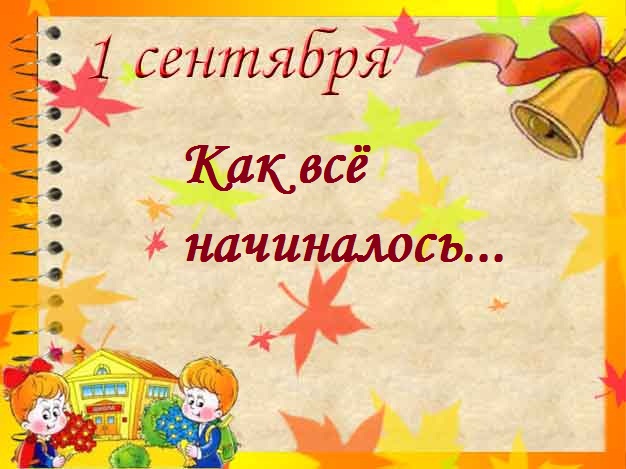 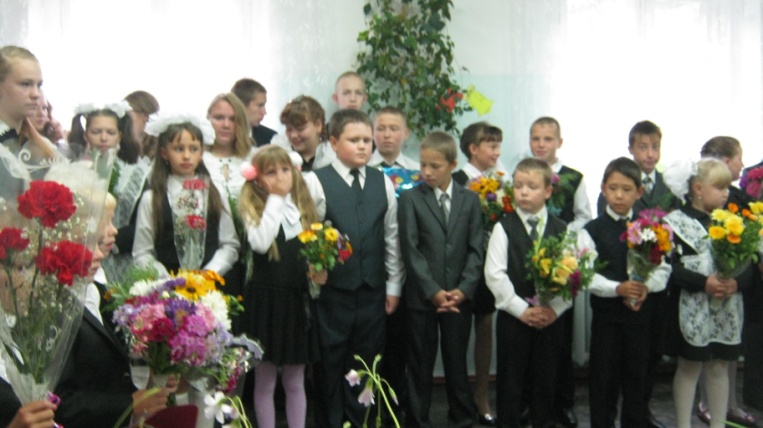 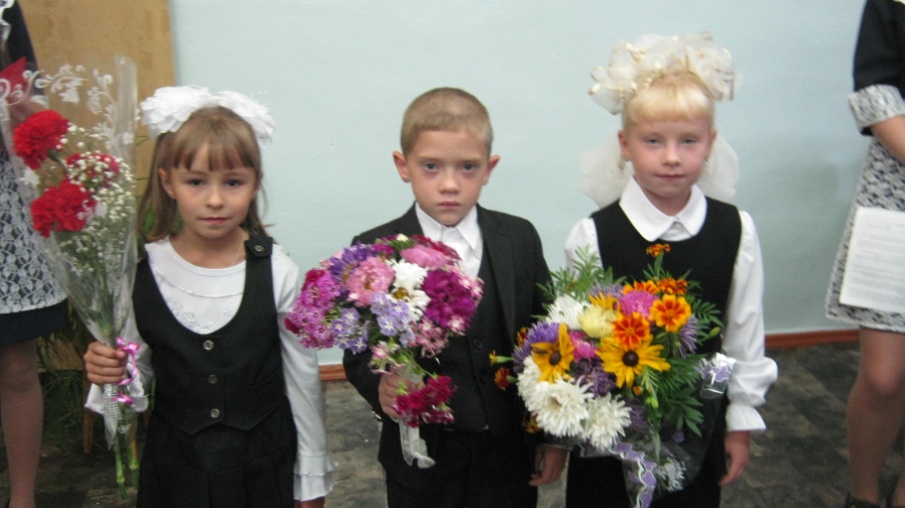 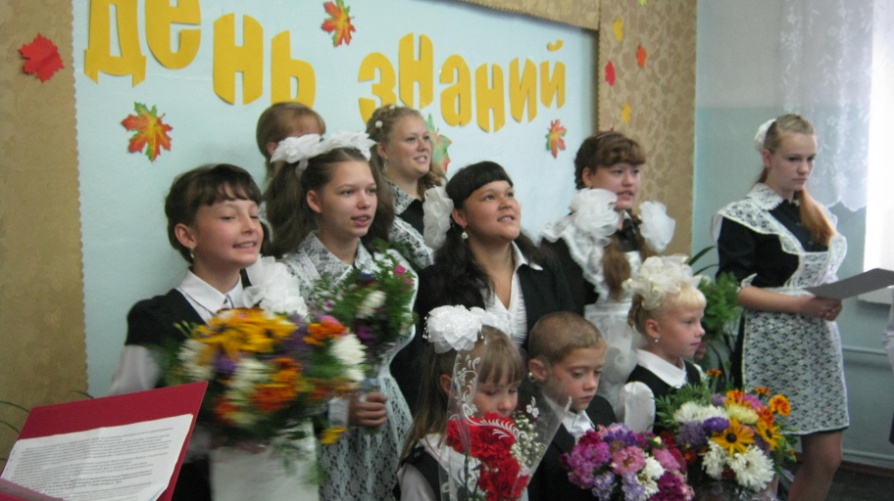 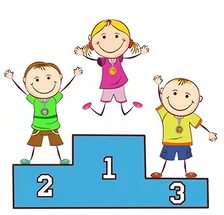 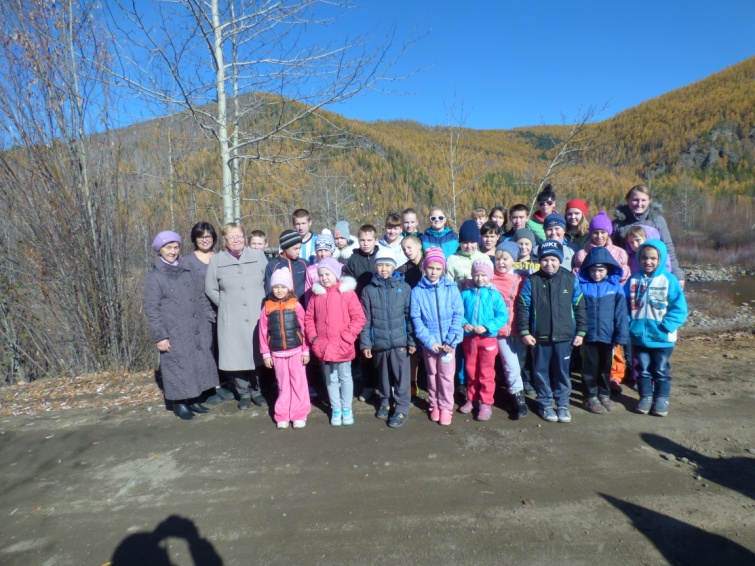 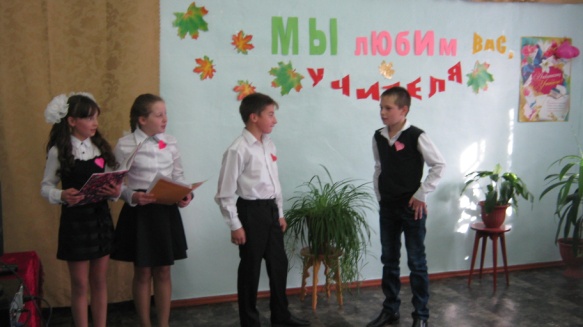 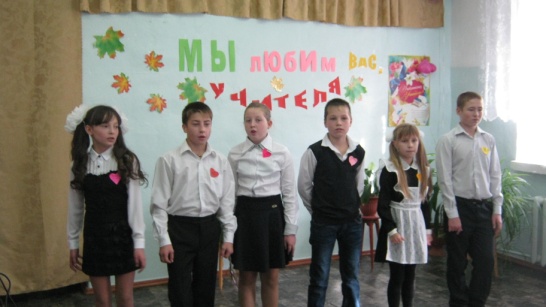 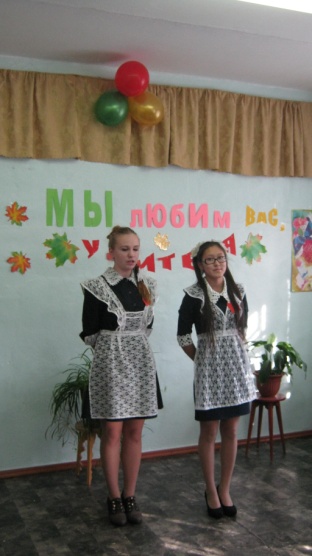 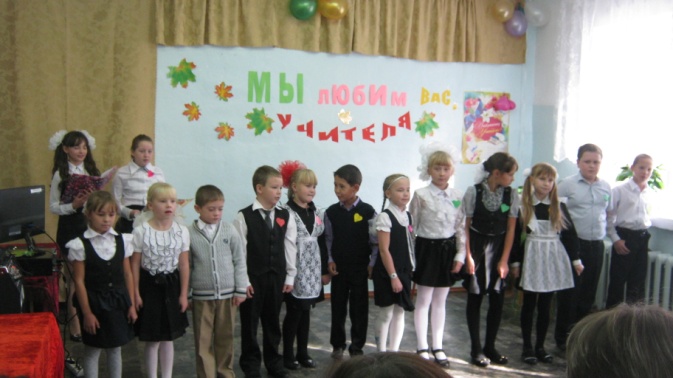 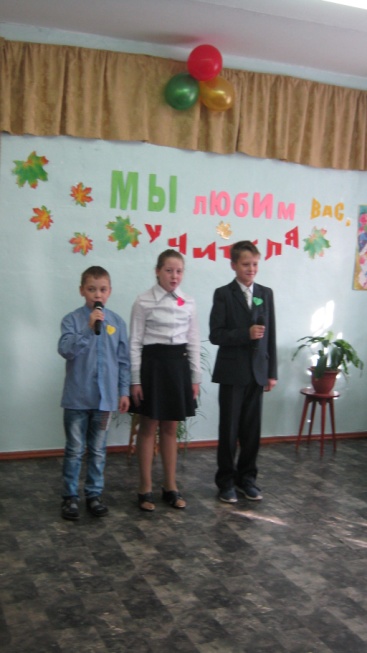 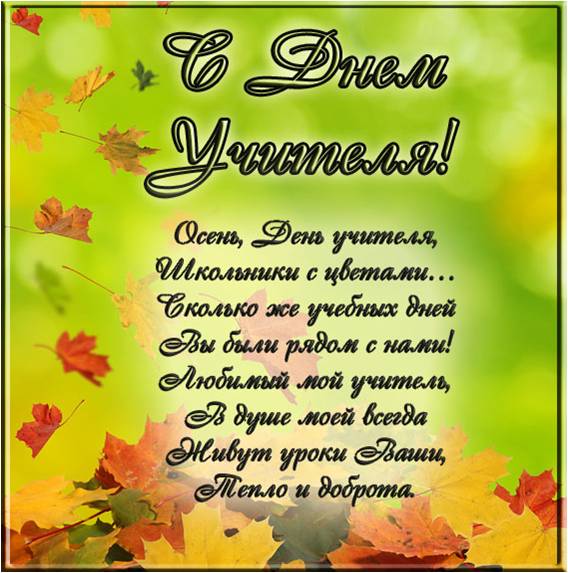 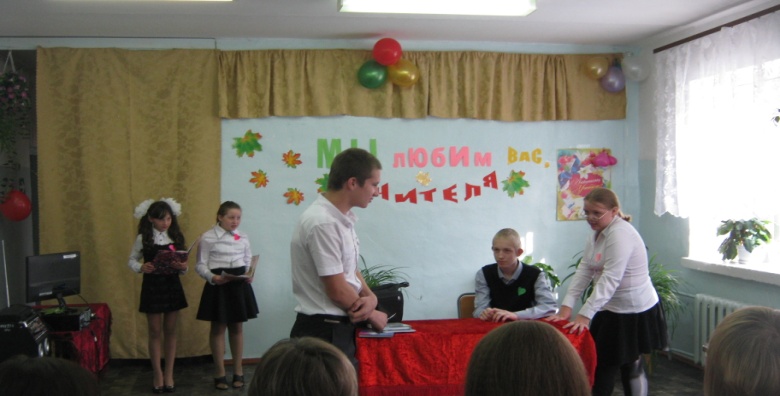 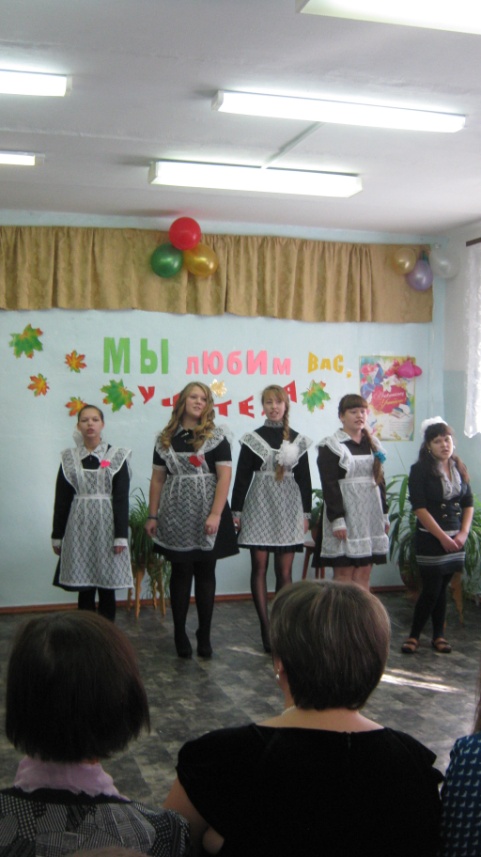 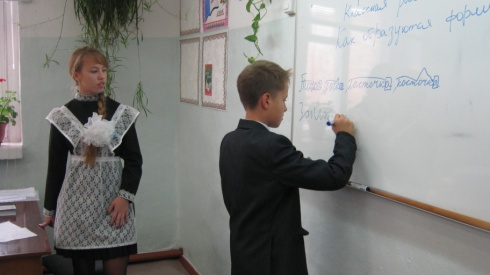 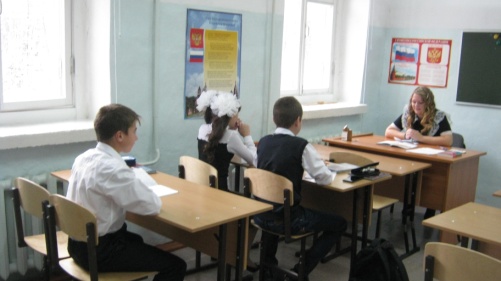 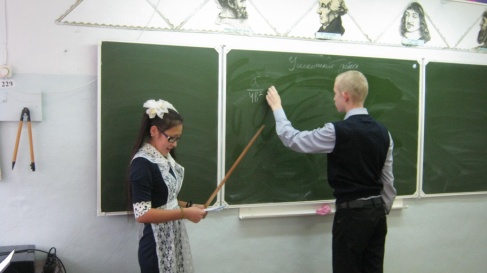 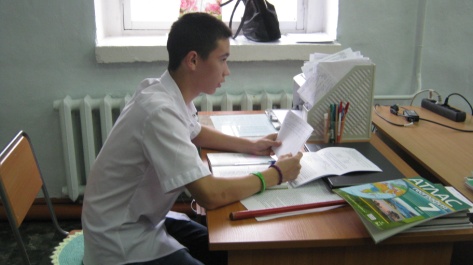 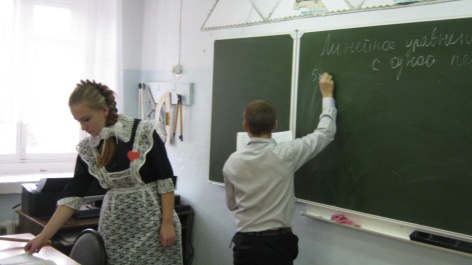 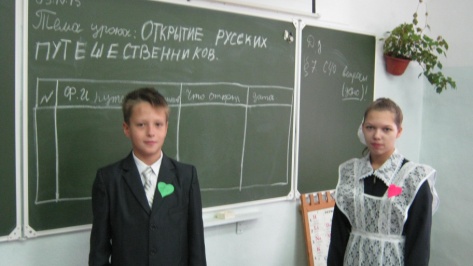 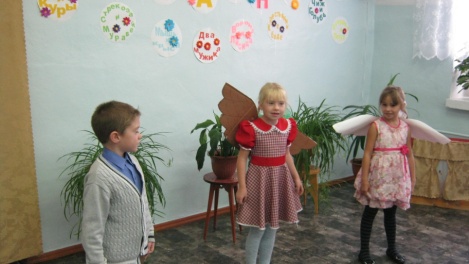 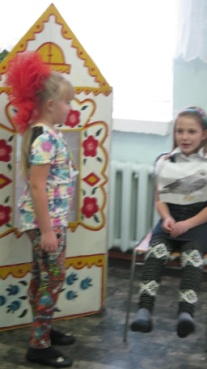 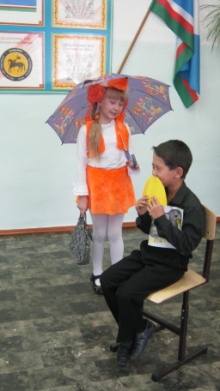 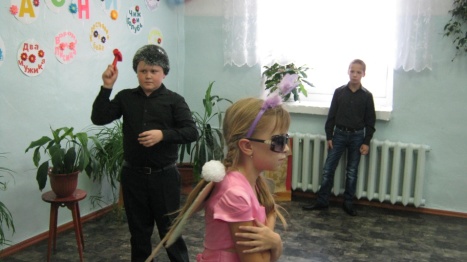 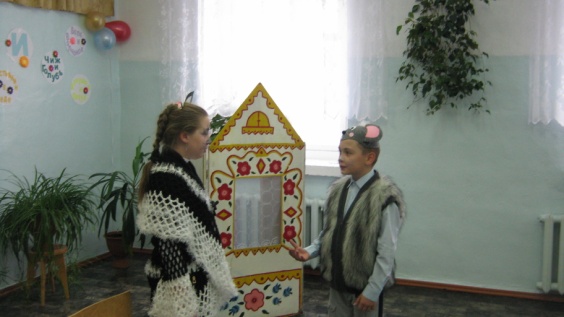 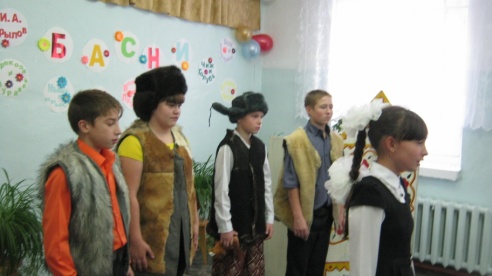 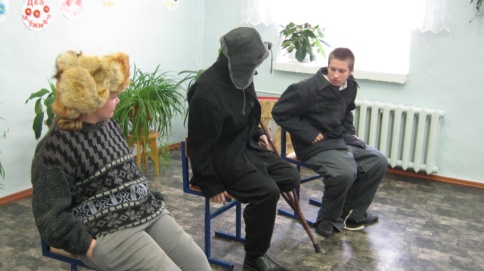 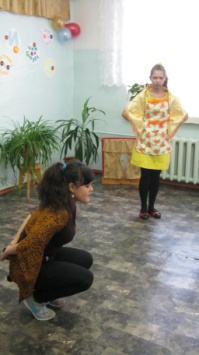 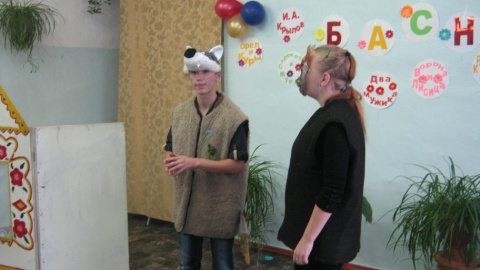 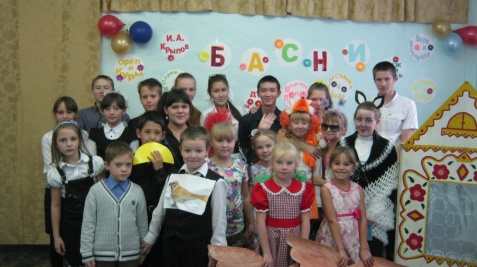 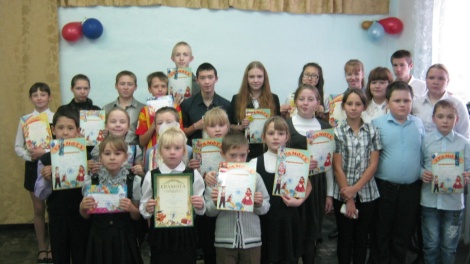 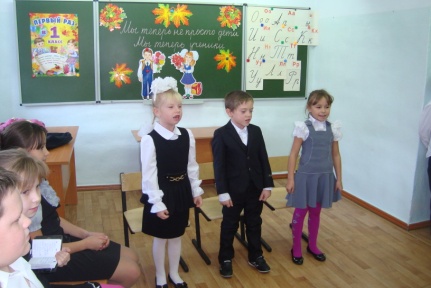 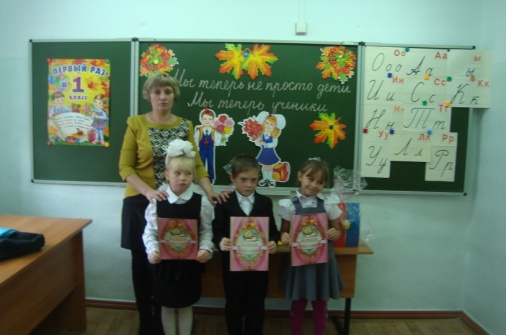 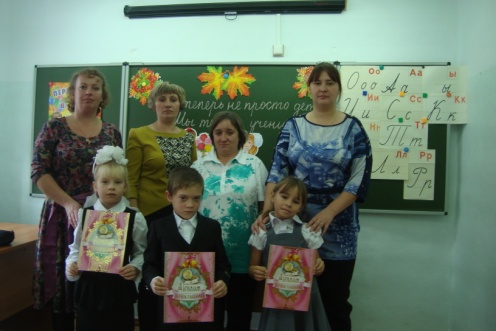 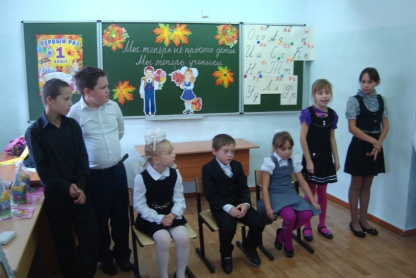 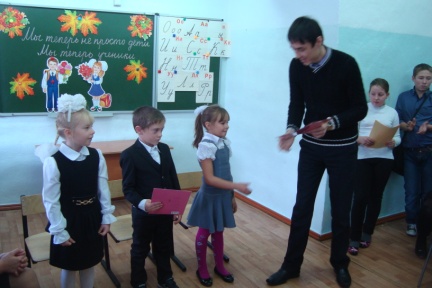 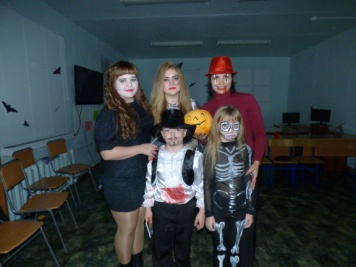 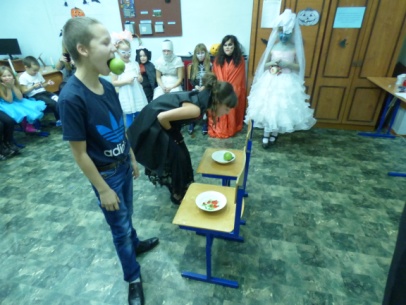 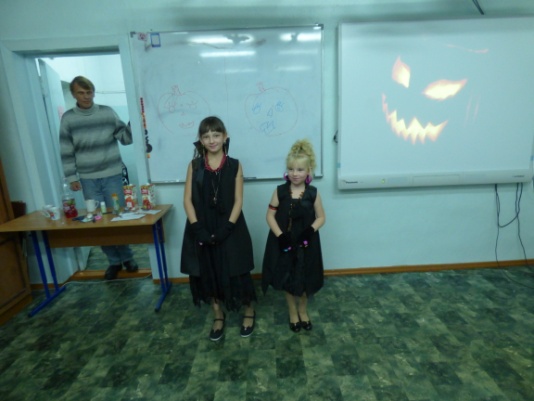 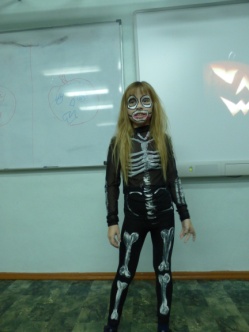 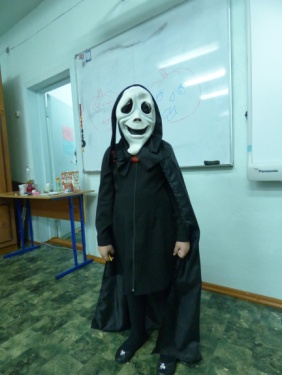 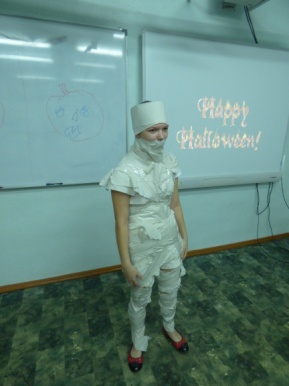 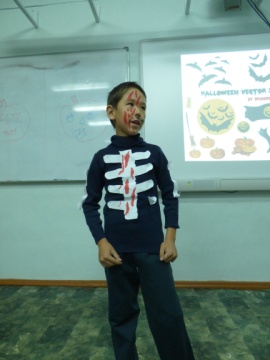 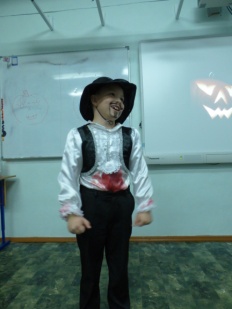 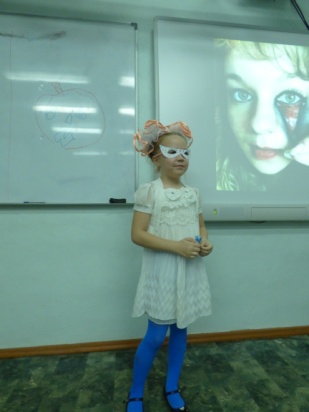 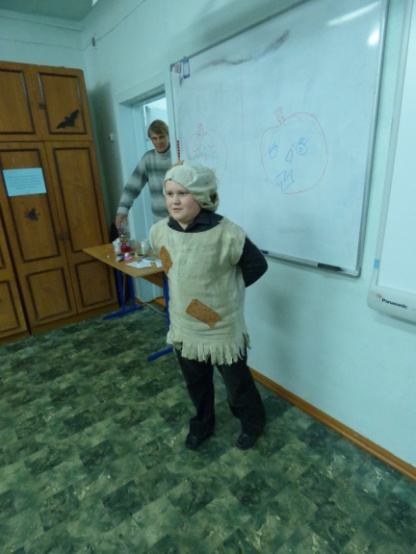 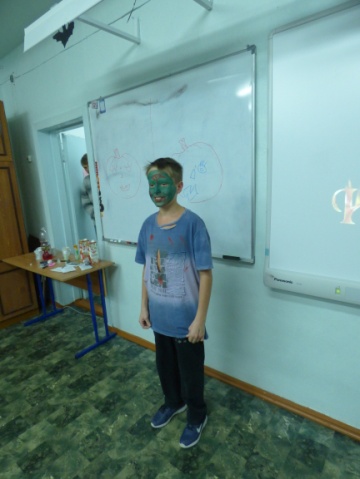 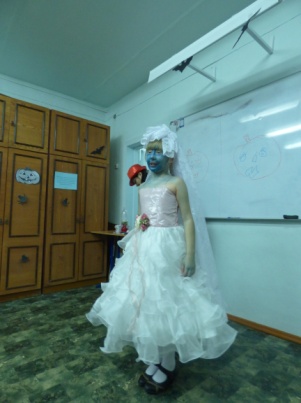 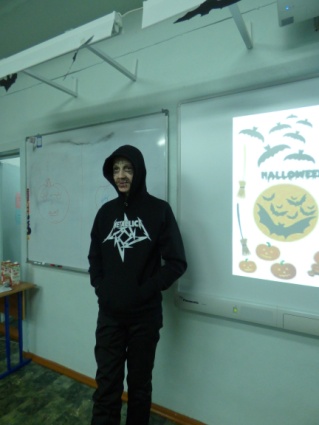 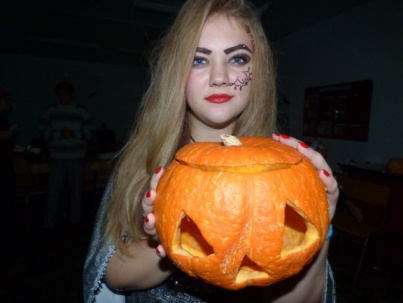 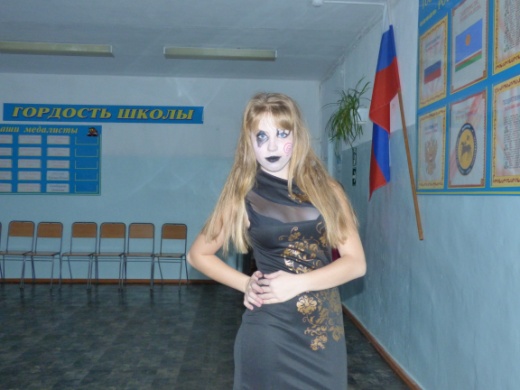 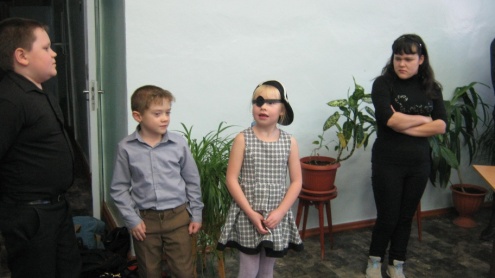 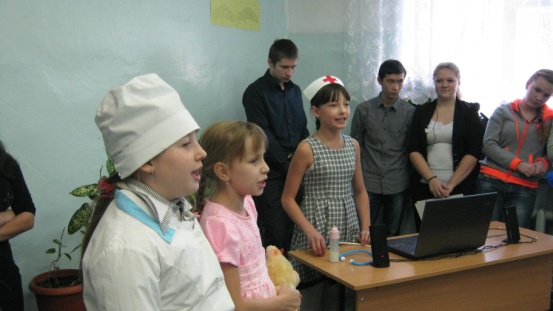 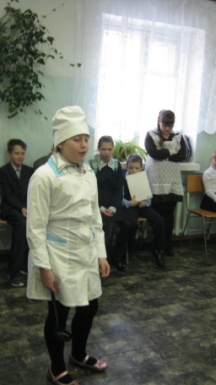 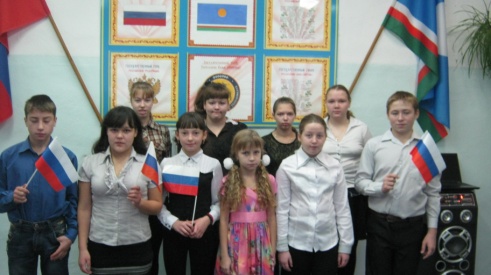 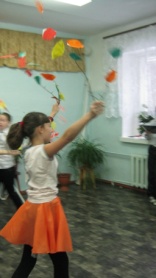 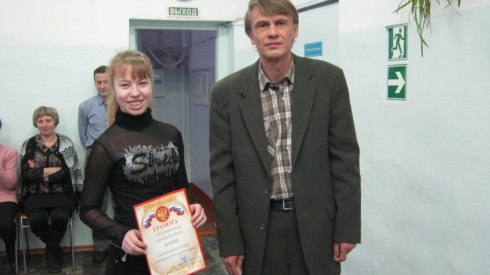 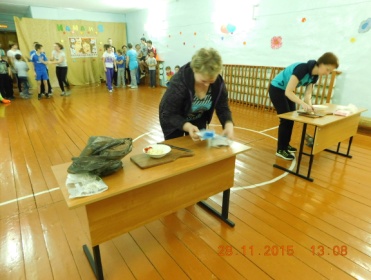 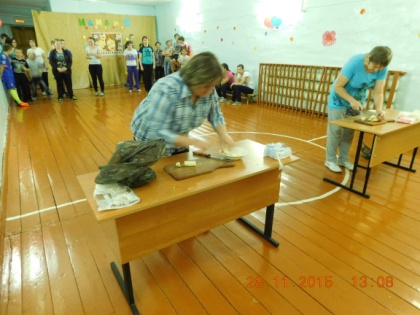 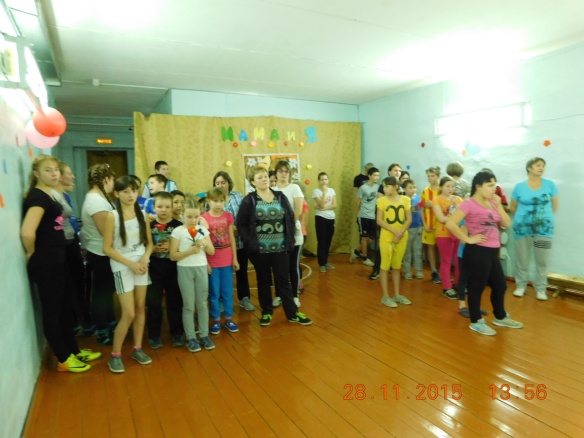 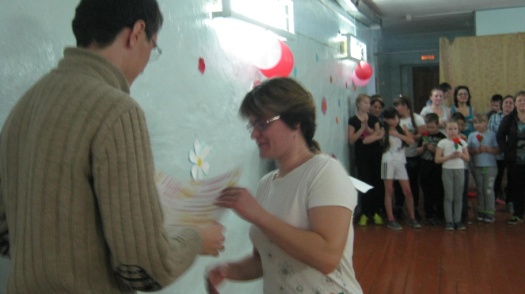 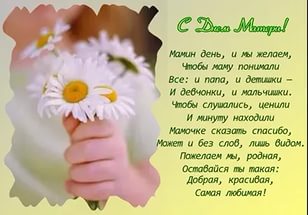 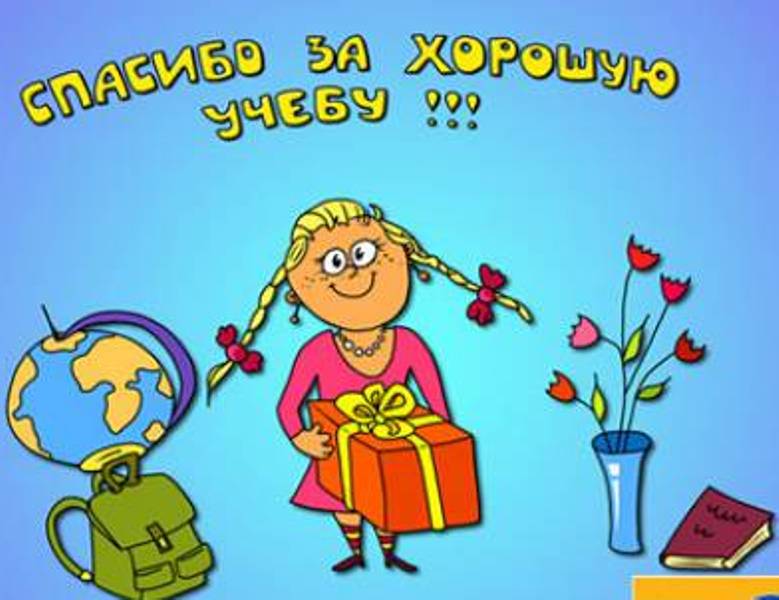 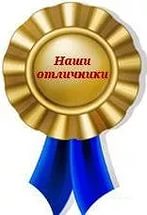 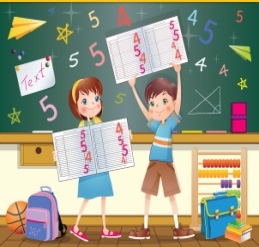 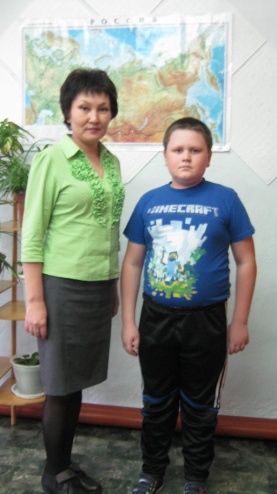 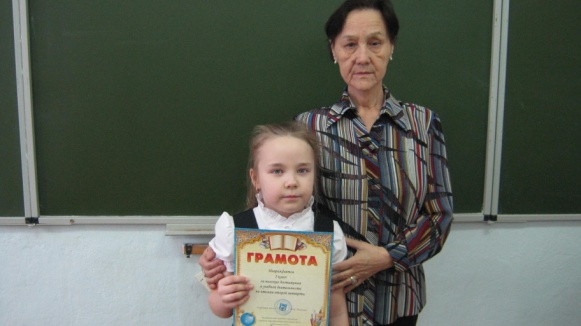 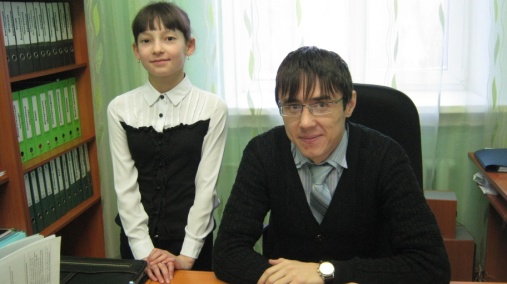 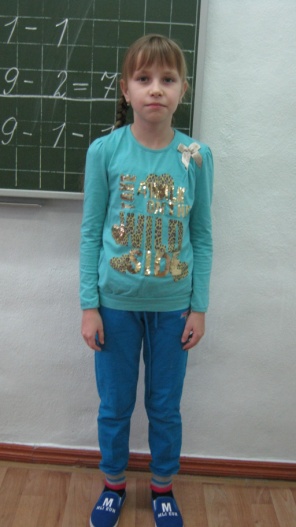 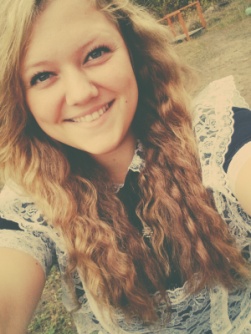 Международные: Кулев А. (4кл) – 1 место в олимпиаде по основам наук. Горяченкова Е. (4 кл) – 1 место в олимпиаде по основам наук. Кокшилова А. (4 кл) – 2 место в олимпиаде по основам наук.Всероссийские: Криволапов В. (5 кл) – 3 место в олимпиаде по литературе. Куренкова Е. (6 кл) – 2 место в олимпиаде по русскому языку. Криволапова Ю. (8 кл) – 2 место в олимпиаде по русскому языку. Исаев Д.(1 кл) – 2 место в олимпиаде по окружающему миру «Тайны природы». Кокшилова Е. (1 кл) – 2 место в олимпиаде по окружающему миру «Тайны природы».Муниципальные: Сыроватский А. (10 кл) – призёр муниципального этапа всероссийской олимпиады по русскому языку. Международные: Рязанова Е. А. – 1 место за лучший сценарий праздника. Кулев А. – 3 место в конкурсе «Я энциклопедиЯ»(окружающий мир), 2 место( математика). Петухов – 3 место в конкурсе «Я энциклопедиЯ» (окружающий мир). Горяченкова Е. – 2 место в конкурсе «Я энциклопедиЯ» (математика), Кокшилова А. – 3 место в конкурсе «Я энциклопедиЯ» (литературное чтение), Ермаков Н. – участие в конкурсе «Я энциклопедиЯ» (биология)Всероссийские: Докторова Т. Н. – 2 место по итогам всероссийского тестирования «ФГОС НОО». Рязанова Е. А. – 3 место за лучший сценарий литературного конкурса. Куренкова Е. – 2 место в конкурсе кроссвордов «У лукоморья дуб зеленый…». Криволапов В. – 3 место в конкурсе кроссвордов «Лекарственные растения».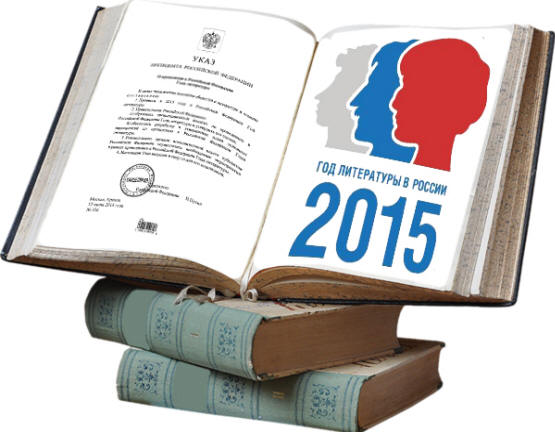 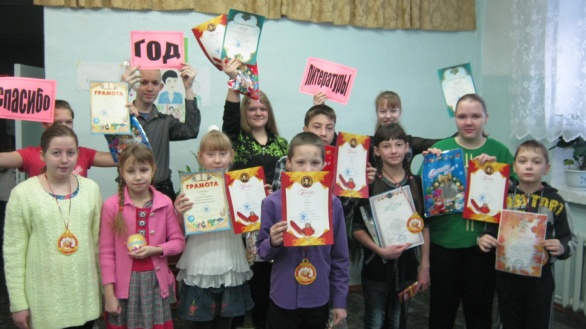 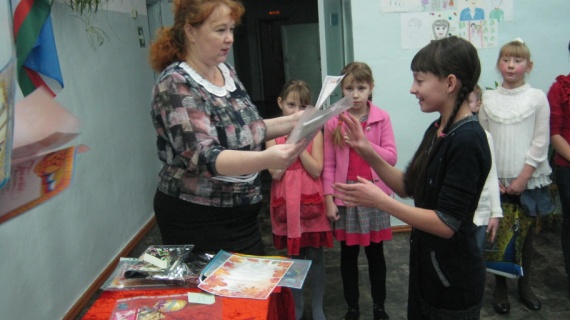 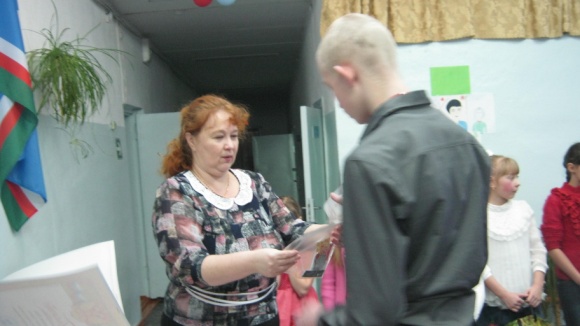 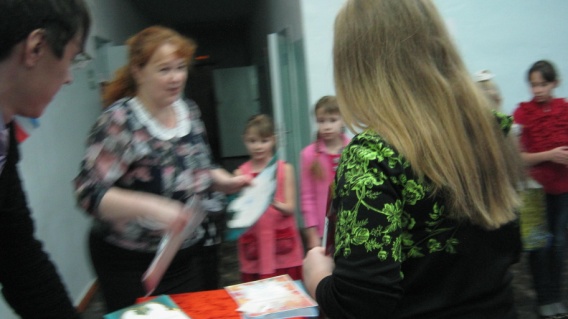 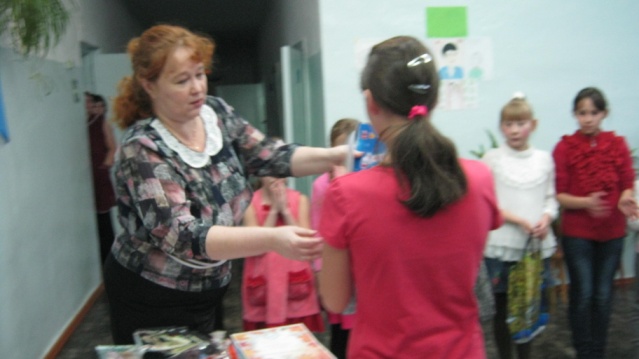 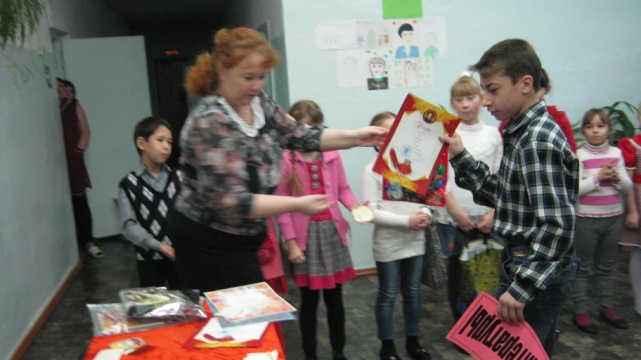 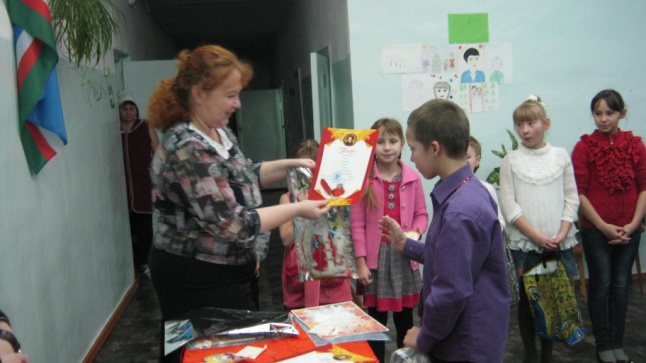 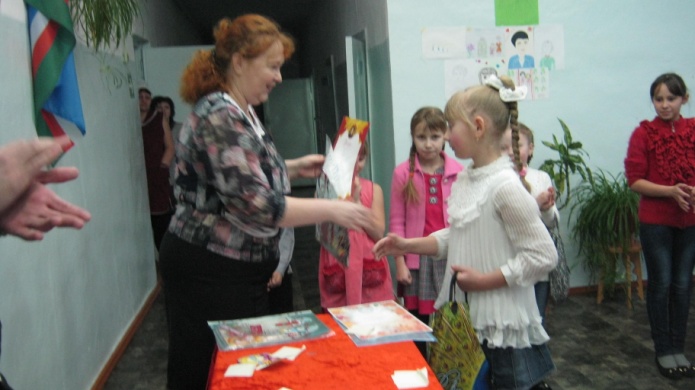 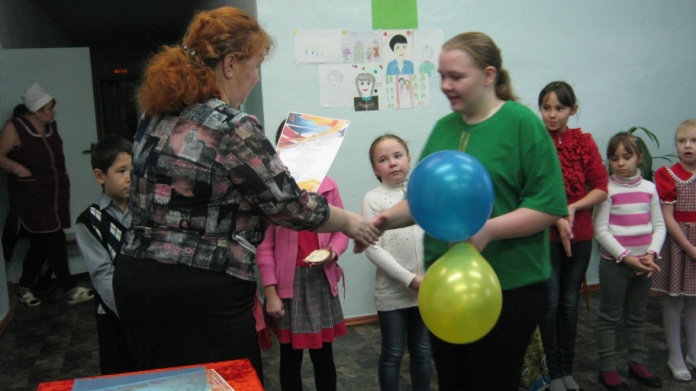 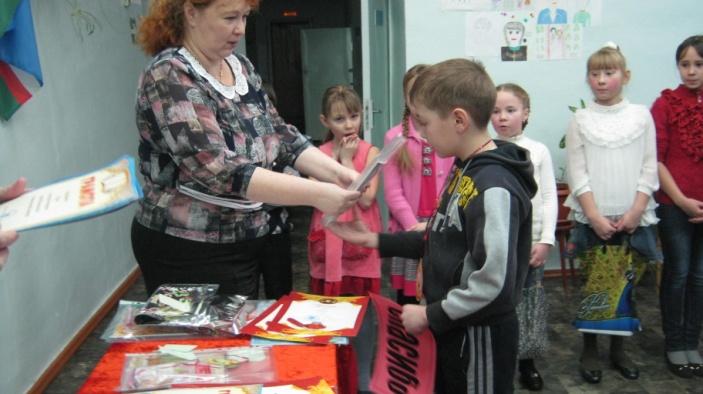 Редакция газеты: Рязанова Елена Анатольевна, Ермакова Анна, Токмакова Светлана.